Maths – Wednesday 15th July 2020Arithmetic TestThis week we are going to go through all the work that we have done over lockdown. This can be done in test conditions – 20 minutes to complete the test, work silently, show your workings, and come back to any questions later if you are struggling. Remember, try your best!  1)     10,344 – 4,178 = 2)     6,754 + 5,219 = 3)     4 x 4 x 5 = 4)   459 x 6 =   5)       -    = 6)    1,860  5 =7)    Round 6,607 to the nearest 1,000 8)    Find 100 more than 2,956  9)    Convert the digital time into written analogue time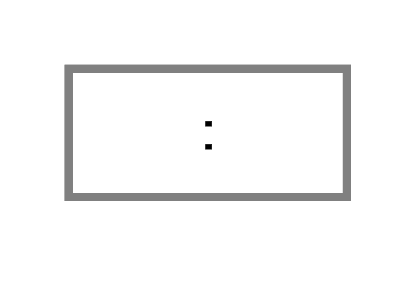 10)       2.5 + 1.6 =  